CHEM-115						Quiz 7 (Chapter 11)	November 10, 2017Name: ___________________________  Which component of an amino acid makes it a “chiral” molecule?    alpha carbon	c) carboxylic acid	e) R-groupamine		d) hydrogen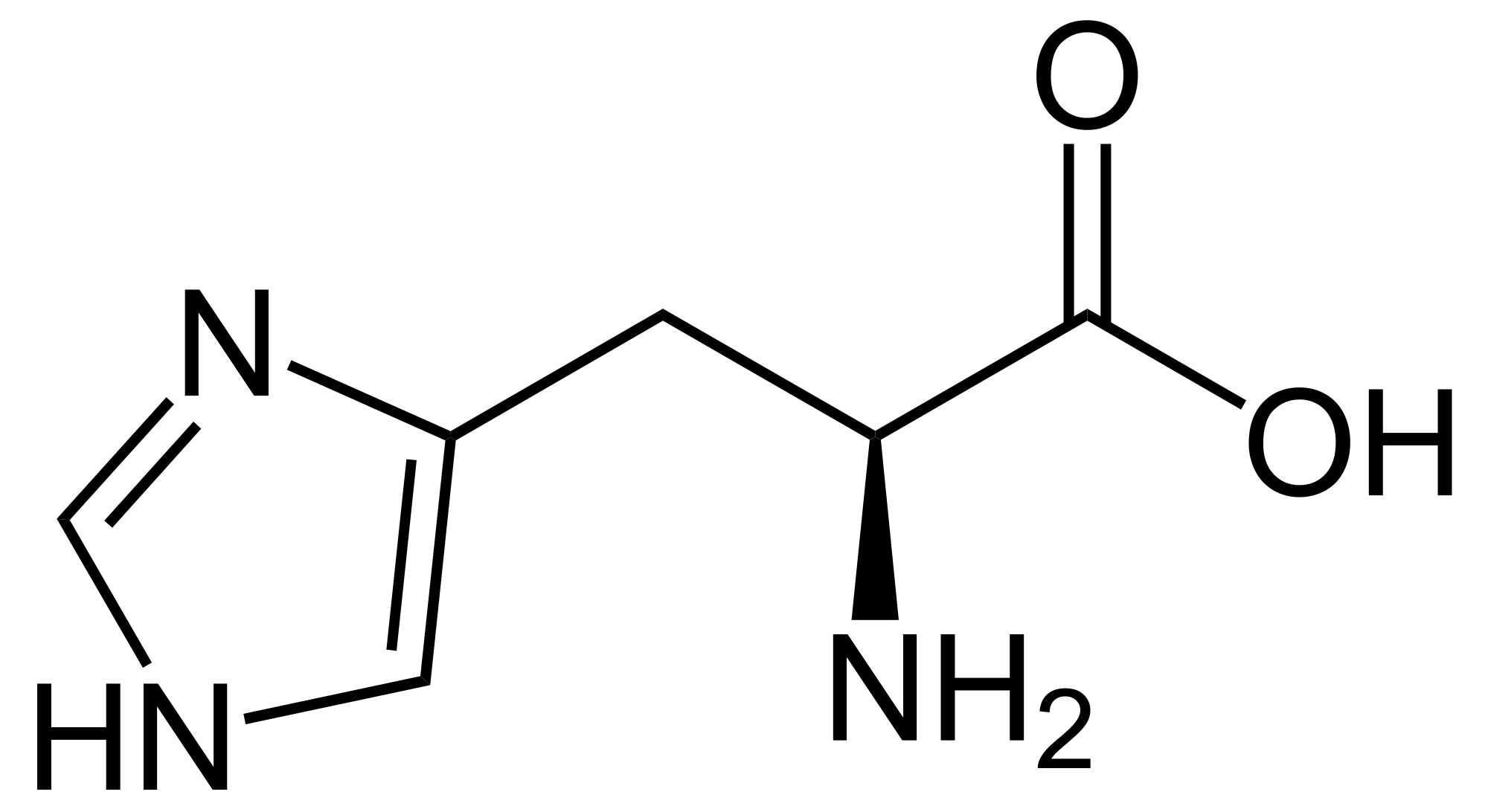 Circle the chiral carbon(s) in the molecule shown to the right: The overall charge on acidic amino acids at pH 1 is:   a) 0	   	b) +1  	   c) -1	 	d) +2		e) -2The peptide bond formed between two amino acids in a polypeptide is a type of ______ bond.   a) ester	   b) amide 	   c) amine	 d) thioester	e) etherAlpha helicies and beta sheets are examples of what kind of protein structure?      a) primary	   b) secondary         c) tertiary	 d) quaternaryEnyzmes are catalytic proteins, which mean they alter the ____________ of a reaction.enthalpy change (H)		c) activation energy (EA)	e) b & drate (or speed)			d) a & b			f) all of the above	The intermolecular force that is most responsible for secondary structure folding in proteins is:       a) dispersion forces	 b) salt bridges		c) disulfide bonds	d) hydrogen bonds	In the tripeptide shown to the right: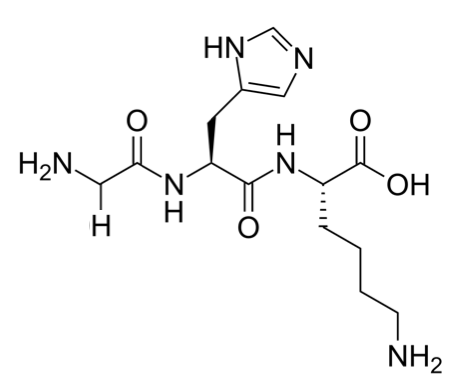 Draw rectangles around the peptide bondsDraw circles around the R-groups	CHEM-115						Quiz 7 (Chapter 11)	November 10, 2017Name: _____________________________	Which component of an amino acid makes it a “chiral” molecule?    hydrogen	    c) carboxylic acid	  e) R-groupcarboxylic acid	    d) alpha carbon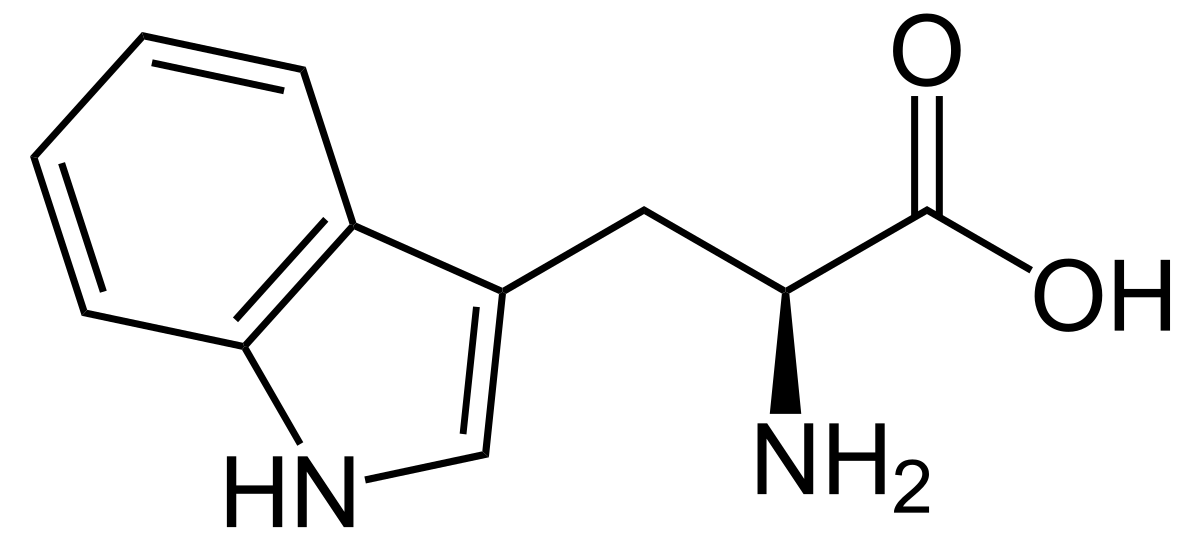 Circle the chiral carbon(s) in the molecule shown to the right: The peptide bond formed between two amino acids in a polypeptide is a type of ______ bond.   a) amide	   b) ester 	   c) ether	 d) thioester	e) alcoholEnyzmes are catalytic proteins, which mean they alter the ____________ of a reaction.activation energy (EA)		c) enthalpy change (H)	e) b & drate (or speed)			d) a & b			f) all of the aboveWhich of the following types of tertiary interactions involves acidic amino acids?    a) dispersion forces	 b) salt bridges		c) disulfide bonds	d) hydrogen bonds	The intermolecular force that is most responsible for secondary structure folding in proteins is:       a) dispersion forces	 b) salt bridges		c) disulfide bonds	d) hydrogen bonds	The charge on basic amino acids at pH 1 is:   a) 0	   	b) +1  	   	c) -1	 	d) +2		e) -2In the tripeptide shown to the right: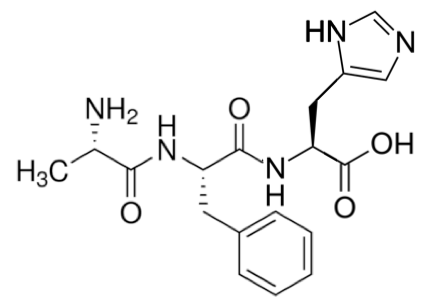 Draw rectangles around the peptide bondsDraw circles around the R-groups	